BEWERBUNGAnlagenalsMarketing Assistenzbei karriere.at GmbHIhre Stellenausschreibung 
auf www.karriere.at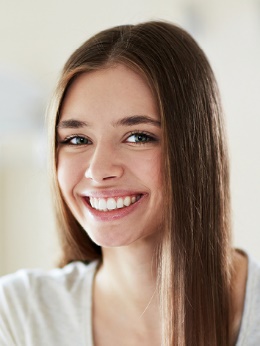 Laura Heidelbeere, BA
Donaupromenade 1
4020 Linz 
Tel.: +43 650 123 4 567
E-Mail: laura.heidelbeere@karriere.at1. Bewerbungsschreiben2. Lebenslauf3. Motivationsschreiben3. Dienstzeugnisse4. Aus- und Weiterbildungsbelege5. Arbeitsproben 